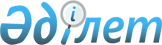 Бөкей ордасы аудандық мәслихатының 2019 жылғы 30 желтоқсандағы №34-2 "2020-2022 жылдарға арналған аудандық бюджет туралы" шешіміне өзгерістер мен толықтыру енгізу туралыБатыс Қазақстан облысы Бөкей ордасы аудандық мәслихатының 2020 жылғы 31 наурыздағы № 37-1 шешімі. Батыс Қазақстан облысының Әділет департаментінде 2020 жылғы 1 сәуірде № 6107 болып тіркелді
      ЗҚАИ-ның ескертпесі.
Құжаттың мәтінінде түпнұсқаның пунктуациясы мен орфографиясы сақталған.
      Қазақстан Республикасының 2008 жылғы 4 желтоқсандағы Бюджет кодексіне, Қазақстан Республикасының 2001 жылғы 23 қаңтардағы "Қазақстан Республикасындағы жергілікті мемлекеттік басқару және өзін-өзі басқару туралы" Заңына сәйкес Бөкей ордасы аудандық мәслихаты ШЕШІМ ҚАБЫЛДАДЫ:
      1. Бөкей ордасы аудандық мәслихатының 2019 жылғы 30 желтоқсандағы №34-2 "2020-2022 жылдарға арналған аудандық бюджет туралы" шешіміне (Нормативтік құқықтық актілерді мемлекеттік тіркеу тізілімінде №5923 тіркелген, 2020 жылғы 6 қаңтардағы Қазақстан Республикасы нормативтік құқықтық актілерінің эталондық бақылау банкінде жарияланған) мынадай өзгерістер мен толықтыру енгізілсін:
      1-тармақ мынадай редакцияда жазылсын:
      "1. 2020-2022 жылдарға арналған аудандық бюджет 1, 2 және 3-қосымшаларға сәйкес, соның ішінде 2020 жылға келесі көлемде бекітілсін:
      1) кірістер – 5 041 136 мың теңге:
      салықтық түсімдер – 501 517 мың теңге;
      салықтық емес түсімдер – 15 099 мың теңге;
      негізгі капиталды сатудан түсетін түсімдер – 3 095 мың теңге;
      трансферттер түсімі – 4 521 425 мың теңге;
      2) шығындар – 5 167 554 мың теңге;
      3) таза бюджеттік кредиттеу – 71 631 мың теңге:
      бюджеттік кредиттер – 99 413 мың теңге;
      бюджеттік кредиттерді өтеу – 27 782 мың теңге;
      4) қаржы активтерімен операциялар бойынша сальдо – 0 теңге:
      қаржы активтерін сатып алу – 0 теңге;
      мемлекеттің қаржы активтерін сатудан түсетін түсімдер – 0 теңге;
      5) бюджет тапшылығы (профициті) – - 198 049 мың теңге;
      6) бюджет тапшылығын қаржыландыру (профицитін пайдалану) – 198 049 мың теңге:
      қарыздар түсімі – 99 413 мың теңге;
      қарыздарды өтеу – 27 782 мың теңге;
      бюджет қаражатының пайдаланылатын қалдықтары – 126 418 мың теңге.";
      мынадай мазмұндағы 1-1 тармақпен толықтырылсын:
      "1-1. 2020 жылға арналған аудандық бюджетте ауылдық (аудандық маңызы бар қаланың) бюджеттерге аудандық бюджет қаражат есебінен бөлінетін ағымдағы нысаналы трансферттердің жалпы сомасы 34 928 мың теңге көлемінде қарастырылғаны ескерілсін".
      Аталған сомаларды ауылдық (аудандық маңызы бар қаланың) бюджеттерге бөлу Бөкей ордасы әкімдігінің қаулысы негізінде жүзеге асырылады.
      2. Бөкей ордасы аудандық мәслихатының аппарат басшысы (А.Хайруллин) осы шешімнің әділет органдарында мемлекеттік тіркелуін қамтамасыз етсін.
      3. Осы шешім 2020 жылдың 1 қаңтарынан бастап қолданысқа енгізіледі. 2020 жылға арналған аудандық бюджет
      (мың теңге)
					© 2012. Қазақстан Республикасы Әділет министрлігінің «Қазақстан Республикасының Заңнама және құқықтық ақпарат институты» ШЖҚ РМК
				
      Сессия төрағасы

Г. Махимов

      Мәслихат хатшысы

Е. Танатов
Бөкей ордасы аудандық 
мәслихатының
2020 жылғы 31 наурыздағы № 37-1
шешіміне 1-қосымшаБөкей ордасы аудандық 
мәслихатының
2019 жылғы 30 желтоқсандағы № 34-2 
шешіміне 1-қосымша
Санаты
Санаты
Санаты
Санаты
Санаты
Сомасы
Сыныбы
Сыныбы
Сыныбы
Сыныбы
Сомасы
Ішкі сыныбы
Ішкі сыныбы
Ішкі сыныбы
Сомасы
Ерекшелігі
Ерекшелігі
Сомасы
Атауы
Сомасы
1
2
3
4
5
6
1) Кірістер
5 041 136
1
Салықтық түсімдер
501 517
01
Табыс салығы
300 236
 1
Корпоративтік табыс салығы
157 072
2
Жеке табыс салығы
143 164
03
Әлеуметтік салық
163 614
1
Әлеуметтік салық
163 614
04
Меншікке салынатын салықтар
33 712
1
Мүлікке салынатын салықтар
33 039
5
Бірыңғай жер салығы
673
05
Тауарларға, жұмыстарға және қызметтерге салынатын ішкі салықтар
3 113
2
Акциздер
809
3
Табиғи және басқа да ресурстарды пайдаланғаны үшiн түсетiн түсiмдер
765
4
Кәсiпкерлiк және кәсiби қызметтi жүргiзгенi үшiн алынатын алымдар
1 539
08
Заңдық маңызы бар әрекеттерді жасағаны және (немесе) оған уәкілеттігі бар мемлекеттік органдар немесе лауазымды адамдар құжаттар бергені үшін алынатын міндетті төлемдер
842
1
Мемлекеттік баж
842
2
Салықтық емес түсiмдер
15 099
01
Мемлекеттік меншіктен түсетін кірістер
10 723
5
Мемлекет меншігіндегі мүлікті жалға беруден түсетін кірістер
10 723
06
Басқа да салықтық емес түсiмдер
4 376
1
Басқа да салықтық емес түсiмдер
4 376
3
Негізгі капиталды сатудан түсетін түсімдер
3 095
03
Жердi және материалдық емес активтердi сату
3 095
1
Жерді сату
3 095
4
Трансферттердің түсімдері
4 521 425
02
Мемлекеттiк басқарудың жоғары тұрған органдарынан түсетiн трансферттер
4 521 425
2
Облыстық бюджеттен түсетiн трансферттер
4 521 425
Функционалдық топ
Функционалдық топ
Функционалдық топ
Функционалдық топ
Функционалдық топ
Сомасы
Функционалдық кіші топ
Функционалдық кіші топ
Функционалдық кіші топ
Функционалдық кіші топ
Сомасы
Бюджеттік бағдарламалардың әкімшісі
Бюджеттік бағдарламалардың әкімшісі
Бюджеттік бағдарламалардың әкімшісі
Сомасы
Бюджеттік бағдарлама
Бюджеттік бағдарлама
Сомасы
Атауы
Сомасы
1
2
3
4
5
6
2) Шығындар 
5 167 554
01
Жалпы сипаттағы мемлекеттiк қызметтер 
230 701
1
Мемлекеттiк басқарудың жалпы функцияларын орындайтын өкілді, атқарушы және басқа органдар
119 518
112
Аудан (облыстық маңызы бар қала) мәслихатының аппараты
17 081
001
Аудан (облыстық маңызы бар қала) мәслихатының қызметін қамтамасыз ету жөніндегі қызметтер
17 081
122
Аудан (облыстық маңызы бар қала) әкімінің аппараты
102 437
001
Аудан (облыстық маңызы бар қала) әкімінің қызметін қамтамасыз ету жөніндегі қызметтер
85 761
009
Ведомстволық бағыныстағы мемлекеттік мекемелер мен ұйымдардың күрделі шығыстары
16 676
2
Қаржылық қызмет
1 011
459
Ауданның (облыстық маңызы бар қаланың) экономика және қаржы бөлімі
1 011
003
Салық салу мақсатында мүлікті бағалауды жүргізу
411
010
Жекешелендіру, коммуналдық меншікті басқару, жекешелендіруден кейінгі қызмет және осыған байланысты дауларды реттеу
600
9
Жалпы сипаттағы өзге де мемлекеттiк қызметтер
110 172
454
Ауданның (облыстық маңызы бар қаланың) кәсіпкерлік және ауыл шаруашылығы бөлімі
19 180
001
Жергілікті деңгейде кәсіпкерлікті және ауыл шаруашылығын дамыту саласындағы мемлекеттік саясатты іске асыру жөніндегі қызметтер
19 180
458
Ауданның (облыстық маңызы бар қаланың) тұрғын үй-коммуналдық шаруашылығы, жолаушылар көлігі және автомобиль жолдары бөлімі
48 022
001
Жергілікті деңгейде тұрғын үй-коммуналдық шаруашылығы, жолаушылар көлігі және автомобиль жолдары саласындағы мемлекеттік саясатты іске асыру жөніндегі қызметтер
27 084
113
Төменгі тұрған бюджеттерге берілетін нысаналы ағымдағы трансферттер
20 938
459
Ауданның (облыстық маңызы бар қаланың) экономика және қаржы бөлімі
42 569
001
Ауданның (облыстық маңызы бар қаланың) экономикалық саясатын қалыптастыру мен дамыту, мемлекеттік жоспарлау, бюджеттік атқару және коммуналдық меншігін басқару саласындағы мемлекеттік саясатты іске асыру жөніндегі қызметтер 
28 579
113
Төменгі тұрған бюджеттерге берілетін нысаналы ағымдағы трансферттер
13 990
466
Ауданның (облыстық маңызы бар қаланың) сәулет, қала құрылысы және құрылыс бөлімі
401
040
Мемлекеттік органдардың объектілерін дамыту
401
02
Қорғаныс
6 414
1
Әскери мұқтаждар
5 494
122
Аудан (облыстық маңызы бар қала) әкімінің аппараты
5 494
005
Жалпыға бірдей әскери міндетті атқару шеңберіндегі іс-шаралар
5 494
2
Төтенше жағдайлар жөніндегі жұмыстарды ұйымдастыру
920
122
Аудан (облыстық маңызы бар қала) әкімінің аппараты
920
006
Аудан (облыстық маңызы бар қала) ауқымындағы төтенше жағдайлардың алдын алу және оларды жою
920
03
Қоғамдық тәртіп, қауіпсіздік, құқықтық, сот, қылмыстық-атқару қызметі
5 772
9
Қоғамдық тәртіп және қауіпсіздік саласындағы басқа да қызметтер
5 772
458
Ауданның (облыстық маңызы бар қаланың) тұрғын үй-коммуналдық шаруашылығы, жолаушылар көлігі және автомобиль жолдары бөлімі
5 772
021
Елдi мекендерде жол қозғалысы қауiпсiздiгін қамтамасыз ету
5 772
04
Білім беру
2 776 718
1
Мектепке дейінгі тәрбие және оқыту
27 806
464
Ауданның (облыстық маңызы бар қаланың) білім бөлімі
27 806
009
Мектепке дейінгі тәрбие мен оқыту ұйымдарының қызметін қамтамасыз ету
27 806
2
Бастауыш, негізгі орта және жалпы орта білім беру
2 563 571
457
Ауданның (облыстық маңызы бар қаланың) мәдениет, тілдерді дамыту, дене шынықтыру және спорт бөлімі
88 635
017
Балалар мен жасөспірімдерге спорт бойынша қосымша білім беру
88 635
464
Ауданның (облыстық маңызы бар қаланың) білім бөлімі
2 451 623
003
Жалпы білім беру
2 320 649
006
Балаларға қосымша білім беру 
130 974
466
Ауданның (облыстық маңызы бар қаланың) сәулет, қала құрылысы және құрылыс бөлімі
23 313
021
Бастауыш, негізгі орта және жалпы орта білім беру объектілерін салу және реконструкциялау
23 313
9
Білім беру саласындағы өзге де қызметтер
185 341
464
Ауданның (облыстық маңызы бар қаланың) білім бөлімі
185 341
001
Жергілікті деңгейде білім беру саласындағы мемлекеттік саясатты іске асыру жөніндегі қызметтер
14 104 
005
Ауданның (облыстық маңызы бар қаланың) мемлекеттік білім беру мекемелер үшін оқулықтар мен оқу-әдiстемелiк кешендерді сатып алу және жеткізу
141 300
007
Аудандық (қалалық) ауқымдағы мектеп олимпиадаларын және мектептен тыс іс-шараларды өткізу
985
015
Жетім баланы (жетім балаларды) және ата-аналарының қамқорынсыз қалған баланы (балаларды) күтіп-ұстауға қамқоршыларға (қорғаншыларға) ай сайынға ақшалай қаражат төлемі
4 092
067
Ведомстволық бағыныстағы мемлекеттік мекемелер мен ұйымдардың күрделі шығыстары
11 360
113
Төменгі тұрған бюджеттерге берілетін нысаналы ағымдағы трансферттер
13 500
06
Әлеуметтiк көмек және әлеуметтiк қамсыздандыру
499 477
1
Әлеуметтiк қамсыздандыру
161 149
451
Ауданның (облыстық маңызы бар қаланың) жұмыспен қамту және әлеуметтік бағдарламалар бөлімі
161 149
005
Мемлекеттік атаулы әлеуметтік көмек 
161 149
2
Әлеуметтiк көмек
293 658
451
Ауданның (облыстық маңызы бар қаланың) жұмыспен қамту және әлеуметтік бағдарламалар бөлімі
293 658
002
Жұмыспен қамту бағдарламасы
159 175
006
Тұрғын үйге көмек көрсету
4 025
007
Жергілікті өкілетті органдардың шешімі бойынша мұқтаж азаматтардың жекелеген топтарына әлеуметтік көмек
46 400
010
Үйден тәрбиеленіп оқытылатын мүгедек балаларды материалдық қамтамасыз ету
2 184
014
Мұқтаж азаматтарға үйде әлеуметтік көмек көрсету
35 955
017
Оңалтудың жеке бағдарламасына сәйкес мұқтаж мүгедектердi мiндеттi гигиеналық құралдармен қамтамасыз ету, қозғалуға қиындығы бар бірінші топтағы мүгедектерге жеке көмекшінің және есту бойынша мүгедектерге қолмен көрсететiн тіл маманының қызметтерін ұсыну
14 356
023
Жұмыспен қамту орталықтарының қызметін қамтамасыз ету
31 563
9
Әлеуметтiк көмек және әлеуметтік қамтамасыз ету салаларындағы өзге де қызметтер
44 670
451
Ауданның (облыстық маңызы бар қаланың) жұмыспен қамту және әлеуметтік бағдарламалар бөлімі
35 070
001
Жергілікті деңгейде халық үшін әлеуметтік бағдарламаларды жұмыспен қамтуды қамтамасыз етуді іске асыру саласындағы мемлекеттік саясатты іске асыру жөніндегі қызметтер
26 467
011
Жәрдемақыларды және басқа да әлеуметтік төлемдерді есептеу, төлеу мен жеткізу бойынша қызметтерге ақы төлеу
8 168
050
Қазақстан Республикасында мүгедектердің құқықтарын қамтамасыз етуге және өмір сүру сапасын жақсарту
435
458
Ауданның (облыстық маңызы бар қаланың) тұрғын үй-коммуналдық шаруашылығы, жолаушылар көлігі және автомобиль жолдары бөлімі
9 600
094
Әлеуметтік көмек ретінде тұрғын үй сертификаттарын беру
9 600
07
Тұрғын үй-коммуналдық шаруашылық
501 459
1
Тұрғын үй шаруашылығы
68 265
458
Ауданның (облыстық маңызы бар қаланың) тұрғын үй-коммуналдық шаруашылығы, жолаушылар көлігі және автомобиль жолдары бөлімі
16 000
004
Азаматтардың жекелеген санаттарын тұрғын үймен қамтамасыз ету
16 000
466
Ауданның (облыстық маңызы бар қаланың) сәулет, қала құрылысы және құрылыс бөлімі
52 265
003
Коммуналдық тұрғын үй қорының тұрғын үйін жобалау және (немесе) салу, реконструкциялау
31 260
004
Инженерлік-коммуникациялық инфрақұрылымды жобалау, дамыту және (немесе) жайластыру
21 005
2
Коммуналдық шаруашылық
432 689
458
Ауданның (облыстық маңызы бар қаланың) тұрғын үй-коммуналдық шаруашылығы, жолаушылар көлігі және автомобиль жолдары бөлімі
49 791
048
Қаланы және елді мекендерді абаттандыруды дамыту
49 791
466
Ауданның (облыстық маңызы бар қаланың) сәулет, қала құрылысы және құрылыс бөлімі
382 898
006
Сумен жабдықтау және су бұру жүйесін дамыту
198 473
058
Елді мекендердегі сумен жабдықтау және су бұру жүйелерін дамыту
184 425
3
Елді-мекендерді көркейту
505
458
Ауданның (облыстық маңызы бар қаланың) тұрғын үй-коммуналдық шаруашылығы, жолаушылар көлігі және автомобиль жолдары бөлімі
505
016
Елдi мекендердiң санитариясын қамтамасыз ету
505
08
Мәдениет, спорт, туризм және ақпараттық кеңістiк
376 372
1
Мәдениет саласындағы қызмет
184 107
457
Ауданның (облыстық маңызы бар қаланың) мәдениет, тілдерді дамыту, дене шынықтыру және спорт бөлімі
184 107
003
Мәдени-демалыс жұмысын қолдау
184 107
2
Спорт
6 404
457
Ауданның (облыстық маңызы бар қаланың) мәдениет, тілдерді дамыту, дене шынықтыру және спорт бөлімі
6 404
009
Аудандық (облыстық маңызы бар қалалық) деңгейде спорттық жарыстар өткiзу
3 970
010
Әртүрлi спорт түрлерi бойынша аудан (облыстық маңызы бар қала) құрама командаларының мүшелерiн дайындау және олардың облыстық спорт жарыстарына қатысуы
2 434
3
Ақпараттық кеңiстiк
124 806
456
Ауданның (облыстық маңызы бар қаланың) ішкі саясат бөлімі
12 840
002
Мемлекеттік ақпараттық саясат жүргізу жөніндегі қызметтер
12 840
457
Ауданның (облыстық маңызы бар қаланың) мәдениет, тілдерді дамыту, дене шынықтыру және спорт бөлімі
111 966
006
Аудандық (қалалық) кiтапханалардың жұмыс iстеуi
111 966
9
Мәдениет, спорт, туризм және ақпараттық кеңiстiктi ұйымдастыру жөнiндегi өзге де қызметтер
61 055
456
Ауданның (облыстық маңызы бар қаланың) ішкі саясат бөлімі
36 562
001
Жергілікті деңгейде ақпарат, мемлекеттілікті нығайту және азаматтардың әлеуметтік сенімділігін қалыптастыру саласында мемлекеттік саясатты іске асыру жөніндегі қызметтер
15 725
003
Жастар саясаты саласында іс-шараларды іске асыру
20 037
006
Мемлекеттік органның күрделі шығыстары
800
457
Ауданның (облыстық маңызы бар қаланың) мәдениет, тілдерді дамыту, дене шынықтыру және спорт бөлімі
24 493
001
Жергілікті деңгейде мәдениет, тілдерді дамыту, дене шынықтыру және спорт саласында мемлекеттік саясатты іске асыру жөніндегі қызметтер
16 517
032
Ведомстволық бағыныстағы мемлекеттік мекемелер мен ұйымдардың күрделі шығыстары
7 976
10
Ауыл, су, орман, балық шаруашылығы, ерекше қорғалатын табиғи аумақтар, қоршаған ортаны және жануарлар дүниесін қорғау, жер қатынастары
39 748
1
Ауыл шаруашылығы
1 908
466
Ауданның (облыстық маңызы бар қаланың) сәулет, қала құрылысы және құрылыс бөлімі
300
010
Ауыл шаруашылығы объектілерін дамыту
300
473
Ауданның (облыстық маңызы бар қаланың) ветеринария бөлімі
1 608
001
Жергілікті деңгейде ветеринария саласындағы мемлекеттік саясатты іске асыру жөніндегі қызметтер
1 608
6
Жер қатынастары
13 574
463
Ауданның (облыстық маңызы бар қаланың) жер қатынастары бөлімі
13 574
001
Аудан (облыстық маңызы бар қала) аумағында жер қатынастарын реттеу саласындағы мемлекеттік саясатты іске асыру жөніндегі қызметтер
13 574
9
Ауыл, су, орман, балық шаруашылығы, қоршаған ортаны қорғау және жер қатынастары саласындағы басқа да қызметтер
24 266
459
Ауданның (облыстық маңызы бар қаланың) экономика және қаржы бөлімі
24 266
099
Мамандарға әлеуметтік қолдау көрсету жөніндегі шараларды іске асыру
24 266
11
Өнеркәсіп, сәулет, қала құрылысы және құрылыс қызметі
18 188
2
Сәулет, қала құрылысы және құрылыс қызметі
18 188
466
Ауданның (облыстық маңызы бар қаланың) сәулет, қала құрылысы және құрылыс бөлімі
18 188
001
Құрылыс, облыс қалаларының, аудандарының және елді мекендерінің сәулеттік бейнесін жақсарту саласындағы мемлекеттік саясатты іске асыру және ауданның (облыстық маңызы бар қаланың) аумағын оңтайла және тиімді қала құрылыстық игеруді қамтамасыз ету жөніндегі қызметтер 
12 788
013
Аудан аумағында қала құрылысын дамытудың кешенді схемаларын, аудандық (облыстық) маңызы бар қалалардың, кенттердің және өзге де ауылдық елді мекендердің бас жоспарларын әзірлеу
5 400
12
Көлiк және коммуникация
35 342
1
Автомобиль көлiгi
35 342
458
Ауданның (облыстық маңызы бар қаланың) тұрғын үй-коммуналдық шаруашылығы, жолаушылар көлігі және автомобиль жолдары бөлімі
35 342
023
Автомобиль жолдарының жұмыс істеуін қамтамасыз ету
35 342
13
Басқалар
295 460
9
Басқалар
295 460
458
Ауданның (облыстық маңызы бар қаланың) тұрғын үй-коммуналдық шаруашылығы, жолаушылар көлігі және автомобиль жолдары бөлімі
14 810
040
Өңірлерді дамытудың 2020 жылға дейінгі бағдарламасы шеңберінде өңірлерді экономикалық дамытуға жәрдемдесу бойынша шараларды іске асыру
14 800
064
"Ауыл-Ел бесігі" жобасы шеңберінде ауылдық елді мекендердегі әлеуметтік және инженерлік инфрақұрылымдарды дамыту
10
459
Ауданның (облыстық маңызы бар қаланың) экономика және қаржы бөлімі
10 678
012
Ауданның (облыстық маңызы бар қаланың) жергілікті атқарушы органының резерві
10 678
464
Ауданның (облыстық маңызы бар қаланың) білім бөлімі
269 972
077
"Ауыл-Ел бесігі" жобасы шеңберінде ауылдық елді мекендердегі әлеуметтік және инженерлік инфрақұрылым бойынша іс-шараларды іске асыру
269 972
14
Борышқа қызмет көрсету
30
1
Борышқа қызмет көрсету
30
459
Ауданның (облыстық маңызы бар қаланың) экономика және қаржы бөлімі
30
021
Жергілікті атқарушы органдардың облыстық бюджеттен қарыздар бойынша сыйақылар мен өзге де төлемдерді төлеу бойынша борышына қызмет көрсету
30
15
Трансферттер
381 873
1
Трансферттер
381 873
459
Ауданның (облыстық маңызы бар қаланың) экономика және қаржы бөлімі
381 873
006
Пайдаланылмаған (толық пайдаланылмаған) нысаналы трансферттерді қайтару
4
038
Субвенциялар
346 010
054
Қазақстан Республикасының Ұлттық қорынан берілетін нысаналы трансферт есебінен республикалық бюджеттен бөлінген пайдаланылмаған (түгел пайдаланылмаған) нысаналы трансферттердің сомасын қайтару
35 859
3) Таза бюджеттік кредиттеу
71 631
Бюджеттiк кредиттер
99 413
10
Ауыл, су, орман, балық шаруашылығы, ерекше қорғалатын табиғи аумақтар, қоршаған ортаны және жануарлар дүниесін қорғау, жер қатынастары
99 413
9
Ауыл, су, орман, балық шаруашылығы, қоршаған ортаны қорғау және жер қатынастары саласындағы басқа да қызметтер
99 413
459
Ауданның (облыстық маңызы бар қаланың) экономика және қаржы бөлімі
99 413
018
Мамандарды әлеуметтік қолдау шараларын іске асыру үшін бюджеттік кредиттер
99 413
Санаты
Санаты
Санаты
Санаты
Санаты
Сомасы
Сыныбы
Сыныбы
Сыныбы
Сыныбы
Сомасы
Кіші сыныбы
Кіші сыныбы
Кіші сыныбы
Сомасы
Ерекшелігі
Ерекшелігі
Сомасы
Атауы
Сомасы
5
Бюджеттік кредиттерді өтеу
27 782
01
Бюджеттік кредиттерді өтеу
27 782
1
Мемлекеттік бюджеттен берілген бюджеттік кредиттерді өтеу
27 782
4) Қаржы активтерімен операциялар бойынша сальдо
0
Функционалдық топ
Функционалдық топ
Функционалдық топ
Функционалдық топ
Функционалдық топ
Сомасы
Кіші функция
Кіші функция
Кіші функция
Кіші функция
Сомасы
Бағдарламалардың әкімшісі
Бағдарламалардың әкімшісі
Бағдарламалардың әкімшісі
Сомасы
Бағдарлама
Бағдарлама
Сомасы
Атауы
Сомасы
Қаржы активтерін сатып алу 
0
Санаты
Санаты
Санаты
Санаты
Санаты
Сомасы
Сыныбы
Сыныбы
Сыныбы
Сыныбы
Сомасы
Кіші сыныбы
Кіші сыныбы
Кіші сыныбы
Сомасы
Ерекшелігі
Ерекшелігі
Сомасы
Атауы
Сомасы
6
Мемлекеттің қаржы активтерін сатудан түсетін түсімдер
0
01
Мемлекеттің қаржы активтерін сатудан түсетін түсімдер
0
1
Қаржы активтерін ел ішінде сатудан түсетін түсімдер
0
5) Бюджет тапшылығы (профициті)
-198 049
6) Бюджет тапшылығын қаржыландыру (профицитін пайдалану)
198 049
 7
Қарыздар түсімдері 
99 413
Функционалдық топ
Функционалдық топ
Функционалдық топ
Функционалдық топ
Функционалдық топ
Сомасы
Кіші функция
Кіші функция
Кіші функция
Кіші функция
Сомасы
Бағдарламалардың әкімшісі
Бағдарламалардың әкімшісі
Бағдарламалардың әкімшісі
Сомасы
Бағдарлама
Бағдарлама
Сомасы
Атауы
Сомасы
16
Қарыздарды өтеу
27 782
1
Қарыздарды өтеу
27 782
459
Ауданның (облыстық маңызы бар қаланың) экономика және қаржы бөлімі
27 782
005
Жергілікті атқарушы органның жоғары тұрған бюджет алдындағы борышын өтеу
27 782
Санаты
Санаты
Санаты
Санаты
Санаты
Сомасы
Сыныбы
Сыныбы
Сыныбы
Сыныбы
Сомасы
Кіші сыныбы
Кіші сыныбы
Кіші сыныбы
Сомасы
Ерекшелігі
Ерекшелігі
Сомасы
Атауы
Сомасы
8
Бюджет қаражатының пайдаланылатын қалдықтары
126 418